Eigenbeleg für den KSK-Beitrag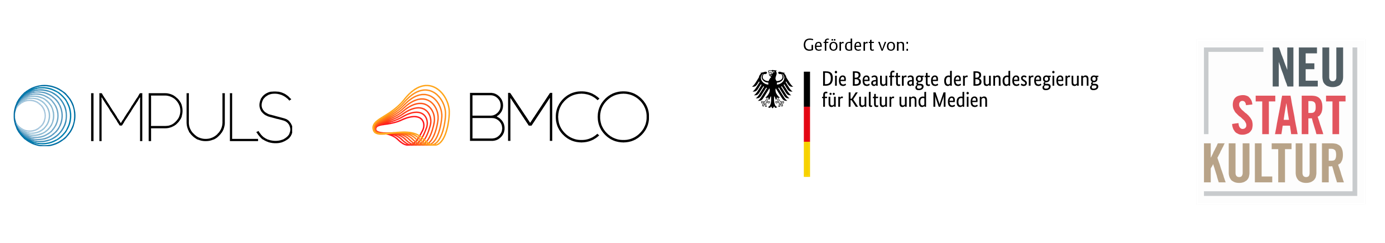 Name Ensemble/Verband/Verein:								Anschrift:											Projekttitel: 											Projektlaufzeit: 																In Rahmen des o.g. Projektes sind die folgenden KSK-pflichtigen Honorare angefallen:Auf diese Honorare wird die Künstlersozialabgabe in folgender Höhe fällig:Netto-Gesamthonorar x 5% = errechnete KSK-Abgabe in EUR Wir bestätigen, den o.g. Betrag ordnungsgemäß an die Künstlersozialkasse abzuführen.Datum					UnterschriftName „Honorarkraft“Netto-Gesamthonorar in EURSumme Netto-Gesamthonorar in EUR